4DENDROLOGIE	 IIDoplňte správná rodová a druhová jména.Doplňte správná jména u listů domácích druhů dřevin. Všechny listy patří stejnému rodu. Dřeviny tohoto rodu jsou již dlouho ohroženy houbovým onemocněním - grafiózou, kvůli kterému se jejich rozšíření značně zmenšilo. 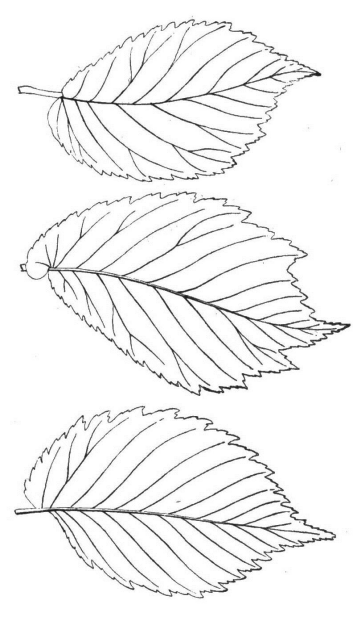 Pojmenujte jednotlivé druhy dřevin a dokreslete jejich plody/plodenství a semena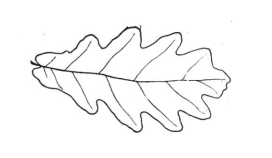 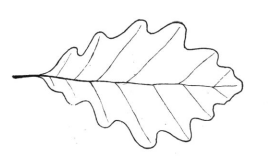 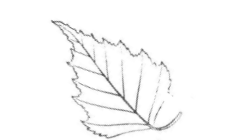 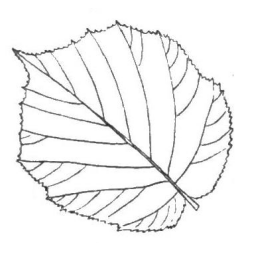 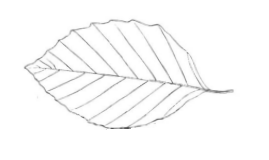 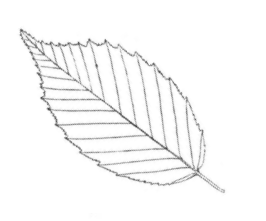 Pojmenujte jednotlivé druhy dřevin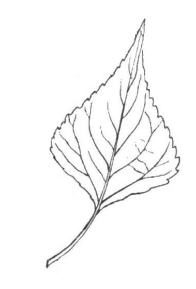 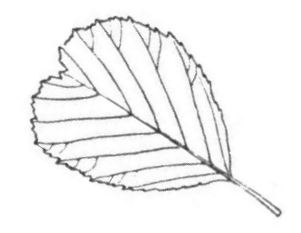 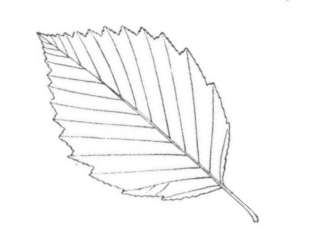 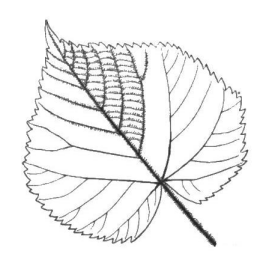 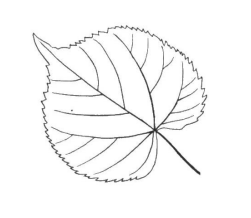 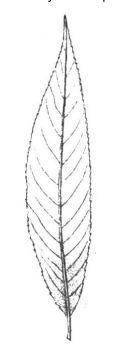 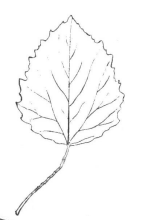 